Supplemental table 1Supplemental table 2; Sensitivity analyses with all analyses restricting the DOAC-cohort to patients who were adherent to DOAC first 60 days without bleeding admissions in this period.Supplemental table 5: Cause of deathSupplemental figure 1: Distribution of propensity scores before and after matching for primary study cohort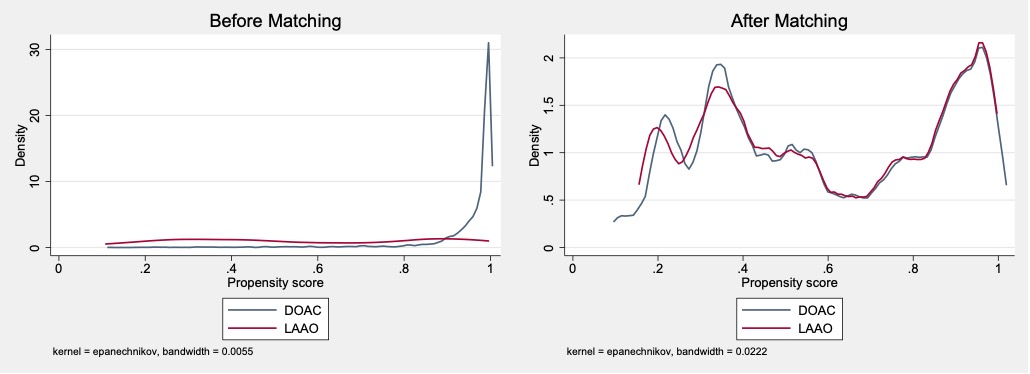 DOAC: Direct oral anticoagulation, LAAO: left atrial appendage occlusionOutcomeICD-10 codesStrokeI63*, I64Systemic embolismI74Hemorrhagic strokeI60, I61Major bleedingD500, D62, I62, I850, I864A, K250, K252, K254, K256, K260, K262, K264, K266, K270, K272, K274, K276, K280, K282, K284, K286, K290, K299A, K625, K929, K921, K922, J942, R04, N02, R31, R58 Cardiovascular deathI00-28, I30-51, I60-99No. of eventsNo. of eventsNo. of eventsEvent-rates (events/100 pt.yrs)Event-rates (events/100 pt.yrs)Event-rates (events/100 pt.yrs)Hazard rate ratiosp-valueLAAODOACDOACLAAOLAAODOACHazard rate ratiosp-valueAdjusting for stroke on oral anticoagulation. LAAO; n=299, DOAC; n=299Adjusting for stroke on oral anticoagulation. LAAO; n=299, DOAC; n=299Adjusting for stroke on oral anticoagulation. LAAO; n=299, DOAC; n=299Adjusting for stroke on oral anticoagulation. LAAO; n=299, DOAC; n=299Adjusting for stroke on oral anticoagulation. LAAO; n=299, DOAC; n=299Adjusting for stroke on oral anticoagulation. LAAO; n=299, DOAC; n=299Adjusting for stroke on oral anticoagulation. LAAO; n=299, DOAC; n=299Adjusting for stroke on oral anticoagulation. LAAO; n=299, DOAC; n=299Adjusting for stroke on oral anticoagulation. LAAO; n=299, DOAC; n=299Composite outcome656510512.6922.0122.010.58 (0.43-0.79)0.001Ischemic stroke1616162.993.23.20.94 (0.47-1.88)0.87Major bleeding2222334.156.806.800.63 (0.37-1.08)0.09All-cause mortality3737726.7113.6413.640.49 (0.33-0.73)<0.001CV mortality1818293.265.495.490.60 (0.33-0.1.07)0.08Excluding patients with prior cancer in the DOAC cohort. LAAO; n=299, DOAC; n=288Excluding patients with prior cancer in the DOAC cohort. LAAO; n=299, DOAC; n=288Excluding patients with prior cancer in the DOAC cohort. LAAO; n=299, DOAC; n=288Excluding patients with prior cancer in the DOAC cohort. LAAO; n=299, DOAC; n=288Excluding patients with prior cancer in the DOAC cohort. LAAO; n=299, DOAC; n=288Excluding patients with prior cancer in the DOAC cohort. LAAO; n=299, DOAC; n=288Excluding patients with prior cancer in the DOAC cohort. LAAO; n=299, DOAC; n=288Excluding patients with prior cancer in the DOAC cohort. LAAO; n=299, DOAC; n=288Excluding patients with prior cancer in the DOAC cohort. LAAO; n=299, DOAC; n=288Composite outcome65658312.6917.1117.110.74 (0.53-1.03)0.075Ischemic stroke1616132.992.622.621.14 (0.55-2.36)0.72Major bleeding2222274.155.505.500.76 (0.44-1.34)0.34All-cause mortality3737526.719.879.870.68 (0.45-1.04)0.07CV mortality1818193.263.663.660.89 (0.47-1.69)0.19Adjusting for time from stroke to LAAO or DOAC treatment. LAAO; n=299, DOAC; n=299Adjusting for time from stroke to LAAO or DOAC treatment. LAAO; n=299, DOAC; n=299Adjusting for time from stroke to LAAO or DOAC treatment. LAAO; n=299, DOAC; n=299Adjusting for time from stroke to LAAO or DOAC treatment. LAAO; n=299, DOAC; n=299Adjusting for time from stroke to LAAO or DOAC treatment. LAAO; n=299, DOAC; n=299Adjusting for time from stroke to LAAO or DOAC treatment. LAAO; n=299, DOAC; n=299Adjusting for time from stroke to LAAO or DOAC treatment. LAAO; n=299, DOAC; n=299Adjusting for time from stroke to LAAO or DOAC treatment. LAAO; n=299, DOAC; n=299Adjusting for time from stroke to LAAO or DOAC treatment. LAAO; n=299, DOAC; n=299Composite outcome54549112.1120.7620.760.59 (0.42-0.83)0.002Ischemic stroke1313172.803.533.530.80 (0.39-1.65)0.54Major bleeding2020324.357.087.080.63 (0.36-1.10)0.11All-cause mortality3030606.2612.3912.390.51 (0.33-0.78)<0.001CV mortality1717273.555.495.490.65 (0.35-1.19)0.16Suppl. Table 3DOAC adherence > 60daysDOAC adherence > 60daysAdjustment; stroke on treatmentAdjustment; stroke on treatmentExclusion of cancer patients analysisExclusion of cancer patients analysisAdjustment for time from stroke analysisAdjustment for time from stroke analysisLAAO N=286DOAC N=301LAAON=297DOACN=298LAAON=281DOACN=297LAAON=254DOACN=291Age, median (IQR)76.0 (71-81)74.8 (69-81)76.0 (71-81)74.7 (69-82)76 (71-81)74.7 (69-82)76.0 (71-81)74.7 (69-81)Female gender202 (67.6%)203 (66.7%)200 (67.3%)191 (64.3%)185 (65.8%)203 (68.6%)171 (67.3%)191 (65.9%)Hypertension246 (82.3%)253 (83.1%)244 (82.2%)259 (87.0%)228 (81.1%)250 (84.1%)208 (81.9%)245 (84.4%)Congestive heart failure40 (13.4%)45 (14.9%)40 (13.5%)45 (15.2%)38 (13.5%)39 (13.1%)35 (13.8%)33 (11.5%)Diabetes mellitus87 (29.1%)102 (33.4%)85 (28.6%)96 (32.2%)73 (25.9%)89 (29.9%)68 (26.7%)98 (33.7%)Vascular disease 109 (36.5%)114 (37.6%)107 (36.0%)105 (35.2%)91 (32.4%)104 (35.0%)86 (33.8%)92 (31.8%)Abnormal renal function29 (9.6%)35 (11.5%)29 (9.8%)34 (11.6%)27 (9.6%)31.7 (10.7%)25 (9.8%)35 (12.1%)Abnormal liver function8 (2.7%)10 (3.3%)8 (2.7%)5 (1.5%)7 (2.5%)7 (2.4%)5 (1.9%)4 (1.6)Prior bleeding235 (78.6%)240 (78.8%)233 (78.5%)230 (77.3%)217 (77.2%)235 (79.1%)200 (78.7%)226 (77.8%)Antiplatelet/NSAID use85 (28.4%)97 (31.9%)85 (28.6%)93 (31.1%)85 (30.2%)97 (32.8%)78 (30.7%)92 (31.8%)Alcohol 15 (5.0%)12 (3.8%)15 (5.1%)19 (6.4%)14 (4.9%)18 (6.0%)12 (4.7%)12 (4.3%)Prior myocardial infarction47 (15.7%)95 (31.2%)47 (15.8%)87 (29.4%)40 (14.2%)88 (29.8%)38 (14.9%)76 (26.3%)Known CAD85 (28.4%)105 (34.6%)84 (28.3%)92 (30.9%)74 (26.3%)98 (32.9%)67 (26.4%)82 (28.5%)Prior CABG/PCI72 (24.1%)45 (14.7%)71 (23.9%)39 (13.1%)63 (22.4%)35 (11.9%)61 (24.0%)27 (9.4%)Peripheral vascular disease51 (17.1%)43 (14.4%)50 (16.8%)46 (15.6%)43 (15.3%)44 (14.8%)42 (16.5%)51 (17.5%)Prior carotid artery intervention10 (3.3%)9 (2.8%)10 (3.4%)6 (2.0%)9 (3.2%)8 (2.8%)7 (2.7%)11 (3.9%)COPD22 (7.4%)48 (15.7%)22 (7.4%)61 (20.7%)21 (7.4%)65 (21.8%)18 (7.1%)67 (23.2%)Ischemic stroke on OAC121 (40.5%)121 (39.8%)119 (40.1%)131 (44.3%)114 (40.6%)61 (20.5%)107 (42.1%)55 (18.9%)CHA2DS2-VASc score, mean (SD)5.31.45.41.35.31.45.41.25.21.45.35.25.3HAS-BLED score, mean (SD)4.01.04.00.94.04.04.04.04.0Suppl. Table 4: All analyses restricted to DOAC adherence > 60 daysAdjustment; stroke on treatmentAdjustment; stroke on treatmentExclusion of cancer patients analysisExclusion of cancer patients analysisAdjustment for time from stroke analysisAdjustment for time from stroke analysisLAAON=297DOACN=298LAAON=281DOACN=297LAAON=254DOACN=291Age, median (IQR)76.0 (71-81)75.4 (69-82)76 (71-81)75.2 (69-80)76.0 (71-81)74.5 (68-82)Female gender202 (67.6%)198 (66.2%)201 (67.5%)203 (70.4%)176 (67.9%)199 (73.7%)Hypertension246 (82.3%)258 (86.4%)246 (82.3%)245 (85.3%)213 (82.2%)228 (84.4%)Congestive heart failure40 (13.4%)52 (17.4%)40 (13.4%)57 (19.9%)35 (13.5%)38 (14.1%)Diabetes mellitus87 (29.0%)87 (29.3%)87 (29.1%)94 (32.6%)70 (27.0%)89 (33.2%)Vascular disease 109 (36.4%)109 (36.6%)109 (36.5%)109 (38.0%)91 (25.1%)91 (33.8%)Abnormal renal function29 (9.7%)36 (12.2%)29 (9.7%)38 (13.4%)25 (9.6%)32 (11.9%)Abnormal liver function8 (2.7%)9 (3.0%)8 (2.7%)13 (4.7%)5 (1.9%)6 (2.3%)Prior bleeding235 (78.6%)235 (78.6%)235 (78.6%)229 (79.6%)205 (79.1%)215 (79.9%)Antiplatelet/NSAID use85 (28.4%)95 (31.8%)85 (28.4%)97 (33.9%)78 (30.1%)95 (35.3%)Alcohol 15 (5.0%)13 (4.5%)15 (5.0%)14 (4.8%)12 (4.6%)12 (4.4%)Prior myocardial infarction47 (15.7%)82 (27.4%)47 (15.7%)98 (34.1%)40 (15.4%)77 (28.5%)Known CAD85 (28.4%)91 (30.6%)85 (28.4%)109 (37.9%)69 (26.6%)89 (33.0%)Prior CABG/PCI72 (24.1%)37 (12.5%)72 (24.1%)50 (17.6%)64 (24.7%)41 (15.3%)Peripheral vascular disease51 (17.1%)54 (18.2%)51 (17.1%)45 (15.6%)43 (16.6%)46 (17.2%)Prior carotid artery intervention10 (3.3%)11 (3.8%)10 (3.3%)3 (1.2%)7 (2.7%)9 (3.3%)COPD22 (7.3%)57 (19.2%)22 (7.4%)45 (15.7%)18 (6.9%)48 (17.9%)Ischemic stroke on OAC121 (40.5%)141 (47.2%)121 (40.5%)112 (39.1%)109 (42.1%)90 (33.4%)CHA2DS2-VASc score, mean (SD)5.31.45.41.25.21.45.35.25.3HAS-BLED score, mean (SD)4.00.94.04.04.04.04.0Aggregated causes of deathDOACLAAOCancer199Cardiovascular1310Bleeding44Neurocardiovascular113Infectious disease122GI/Hepatic disease62Renal disease22Endocrinology disease20Other547436